Брелок « СОВА» 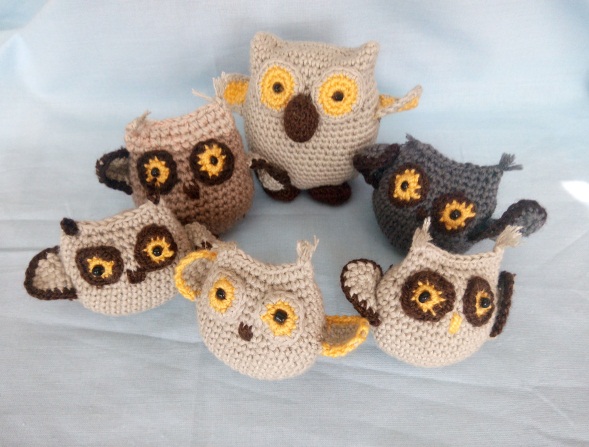 Набрати 5 п.п. (повітряних петель) , замкнути в кільце.1 ряд. Обв’язати кільце 6 ст б/н ( стовпчик без накиду) ---  6 петель.2 ряд. ( 1 ст б/н, 3 ст б/н в одну петлю, 3 ст б/н в одну петлю)- повторити 2 рази --- 14 петель.3 ряд. ( 3ст б/н в одну петлю)*- 2 рази, 5 ст б/н, ( 3 ст б/н в одну петлю)*- 2 рази, 5 ст б/н --- 22 петлі.4 ряд. 4 ст б/н, 3 прибавки, 8 ст б/н, 3 прибавки, 4 ст б/н ---28 петель.5 ряд. 6 ст б/н, 2 прибавки, 12 ст б/н, 2 прибавки, 6 ст б/н ---32 петлі.6 – 12 ряди в’язати ст. б/н в кожну петлю --- 32 петлі.13 ряд. 10 ст б/н, убавка, 14 ст б/н, убавка,  4 ст б/н ---30 петель.14 ряд. 14 ст б/н, убавка, 4 ст б/н, убавка, 8 ст б/н --- 28 петель.15 ряд. 6 ст б/н, убавка. 18 ст б/н, убавка --- 26 петель.16 ряд. 2 ст б/н, убавка, 11 ст б/н, убавка, 9 ст б/н ---24 петлі.17 ряд. 1 ст б/н, убавка, 8 ст б/н, убавка, 3 ст б\н, 6 ст б/н ---21 петля.18 ряд. 1 ст б/н, убавка, 4 ст б/н, закріпити нитку.